Purchase order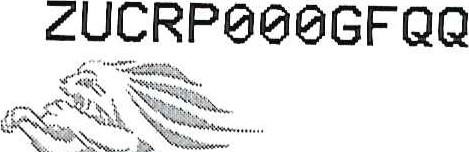 POWERED BYInsulated PanelsObjednáváme na základě našich Všeobecných nákupních podmínek.Odchylka v dodacích podmínkách dodavatele nemůže být akceptována, a to ani přijetím dodávky.Naše číslo objednávky prosím uvádějte na všech dokumentech spojených s dodávkou - především na dodacím listu a faktuře. V opačném případě může dojít k prodlení s úhradou.Elektronickou fakturu prosím zašlete na kontaktní adresu v hlavičce objednávky a na CEE_Einvoice@kingspan.comCertifikáty a atesty zasílejte na adresu certificate@kingspan.net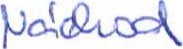 Prosíme o zpětné potvrzení objednávky (především ceny, množství, dodacích podmínek) na kontaktní email v hlavičce.Tento dokument byl vygenerován elektronicky a je platný bez podpisu.Společnost Kingspan a.s. jedná v souladu se všemi platnými zákony a předpisy, včetně ekonomických, obchodních a finančníchPŘEZKOUMAL:Datum:podpis:Page 1 of 1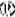 Invoice addressKingspan a.s.Vážní 465500 03 Hradec KrálovéCzech RepublicOur VAT No:	CZ64829201Our REG ID:	64829201Invoice addressKingspan a.s.Vážní 465500 03 Hradec KrálovéCzech RepublicOur VAT No:	CZ64829201Our REG ID:	64829201Supplier number 10005642Supplier address: Zdravotní ústav se sídlemMoskevská 1531/1540001 Ústí nad LabemCzech RepublicVAT No:	CZ71009361REG ID:	71009361Date of issue:Contact:E-Mail:Tel./Fax.:Payment terms: Order currency:19.10.2018Petr Branda petr.branda@kingspan.com+420725845191 30 dnů po dodáníCZKDelivery address:Kingspan a.s.Vážní 465500 03 Hradec KrálovéCzech RepublicDelivery terms:	DAP - PlantItem	MaterialDelivery date QtyPriceDiscountTotal price10	Měření prachu a chemických látek19.10.2018 | PC56 000,00/1 ST0,0056 ooo,ooPO DiscountTotal net value without VAT0,00CZK 56 OOO,OO